Муниципальное казенное учреждение  « Социально-культурного объединения»                          Черниговского сельского поселения Апшеронского района                           «библиотека Черниговского сельского поселения»                                              Информация                                       О работе библиотеки.15.05 в малом зале «СКО» работниками библиотеки был проведён познавательный час «Мир дому твоему: традиции и обычаи», посвящённый Международному дню семьи. Из краткой беседы присутствующие узнали, что семья – одна из величайших ценностей, созданных человечеством за всю историю своего существования. Поговорили о том, что семью объединяет не только любовь, тепло, уют, уважение и взаимопомощь, а ещё семейные традиции. Родители и дети поделились своими воспоминаниями о том, как живут их семьи, какие традиции и обычаи особенно поддерживаются в  семьях. Вспомнили пословицы и поговорки о семье, отгадывали загадки, читали стихи. Конкурс «Обо всём понемногу» закрепил знания некоторых понятий. Сделали вывод: надо ценить свой дом, свою семью, свои родные места и свою Родину. Продолжилось мероприятие игровой программой.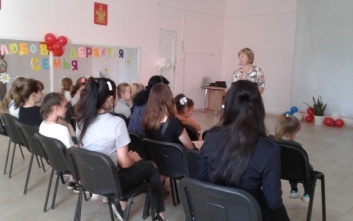 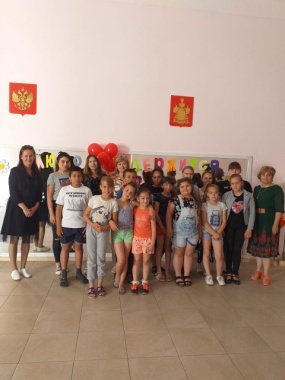 